A REPORT ONPRODUCTION OF PHYTASE ENZYME FOR POULTRY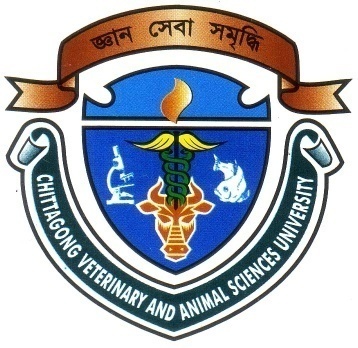 A Report Submitted by:Intern ID: C-25Roll No. : 2007/28 Reg. No. : 314Session: 2006-2007Submitted in partial  for the fulfillment of the degree Doctor of Veterinary Medicine (DVM).Faculty of Veterinary Medicine, Veterinary and ,Khulshi,  - 4202.February, 2013.A REPORT ONPRODUCTION OF PHYTASE ENZYME FOR POULTRYA production Report Submitted by…………………….Signature of AuthorName: MD SADIK AL MAHDYIntern ID: C-25Roll No: 2007/28Reg. No: 314Session: 2006-2007February, 2013A REPORT ONPRODUCTION OF PHYTASE ENZYME FOR POULTRY     A Report Submitted as Per Approved Style and Content..…………………………..Signature of SupervisorName: professor  Ashraf ali biswasHeadDepartment of Animal Science And Animal NutritionChittagong Veterinary and Animal Sciences UniversityKhulshi,  - 4202.February, 2013CONTENTS:-: List of the Tables:--: List of Images:-Serial No.TopicsPage No.Acknowledgement AbstractI.Introduction 3-4II.Review of literature5-13III.Materials and methods14-15IVResults and discussions16V.Conclusion17ReferencesAppendixSerial No.TitlePage No.01Composition of microbial phytases from  different sources1002Composition of SDA agar1403Composition of the corn starch based medium15Serial No.TitlePage No.01Culture of fungus1702Fermentation of fungus in corn starch based medium.1703Filtration of crude phytase in cotton cloth.1803Filtration of crude phytase in filter paper.18